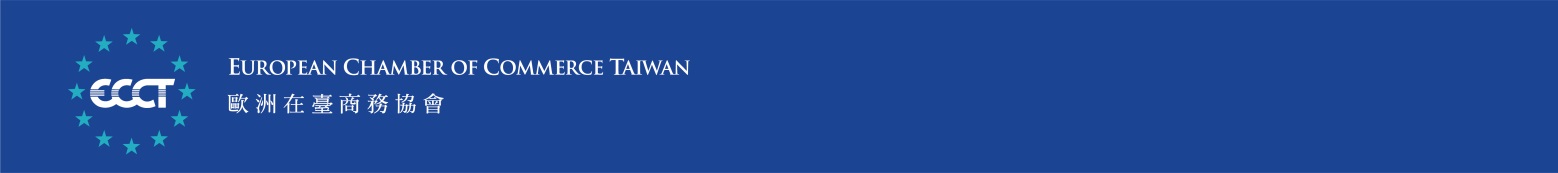 ECCT MEMBERSHIP APPLICATION FORMPART A (to be completed by all applicants)Please Check Appropriate BoxNote:	Company information in the membership directory is only included for full and limited corporate memberships. ECCT Privacy Notice and PolicyThe European Chamber of Commerce Taiwan (“ECCT”) collects, processes, and uses personal data, particularly data voluntarily submitted by you or in connection to your membership with the ECCT (“Data”). Your Data is collected, processed, and used in accordance with Taiwan’s Personal Information Protection Act.1.1 Personal DataAs part of your membership, we will require that you provide your name, email address, and other information and we may also collect other personal information during the course of your membership, all necessary to help us provide our membership services to you. Uses of your Data for such services include but are not limited to marketing our events and services, publishing Euroview, our Membership Directory, the ECCT website, and on the ECCT social media accounts, improving our services, and informing you about new ECCT or third party services, upcoming offers, and events. You acknowledge that your Data may be used by us or third-parties performing services for us, so as to provide you with these and other membership services as well as for the overall operation of the ECCT. Third-parties may include a subcontractor, professional or other service provider, another affiliated Chamber, or a member.We will use some of your Data submitted as part of the Membership Application Form in the online version of our Membership Directory. This Data includes your name, photo, title, company, company address, telephone number, fax number, and email address.The ECCT will retain your Data while you remain in ECCT membership to fulfil the purpose of providing membership services to you and for a reasonable period thereafter, to otherwise comply with this Privacy Policy, and/or until such time as you request its deletion.1.2 Protecting Your PrivacyThe ECCT will not sell or lease your Data. It will only be provided to a third-party so as to facilitate the provision of membership services or services to the ECCT. It will not otherwise be shared without your prior written consent, except to comply with the order of any court of law or governmental department acting within its jurisdiction or powers, or to otherwise comply with the laws of Taiwan.Data may be transferred by the ECCT to such a third-party overseas provided that, in any such case, either there are laws in force in that country or such companies/parties are bound by contractual terms, which are substantially similar to, or serve the same purposes as, Taiwanese laws governing the protection of your Data.1.3 Your RightsYou have statutory rights under Article 3 of Taiwan’s Personal Information Protection Act and GDPR Article 11. These rights include the right to: i. Inquire and request a review of your Data; ii. Request copies of your Data; iii. Request a supplement or correction to your Data; iv. Request the cessation of the collection, processing or use of your data; and v. Request the deletion of your Data.You are entitled to exercise your statutory rights at any time. You may do so by addressing a written request to the ECCT by email (ecct@ecct.com.tw).1.4 Changes to this Privacy PolicyThis Privacy Policy will be posted and kept updated at www.ecct.com.tw, and therefore you should review it regularly. We will notify you of any changes where we are required to do so.1.5 ECCT Membership DirectoryThe information contained in the personal profile area of the ECCT's Membership Directory is available to members for the purpose of providing one-on-one contact information between ECCT member companies. Should members wish to distribute marketing or promotional materials to the ECCT membership, please contact the ECCT Marketing Department for further information.This Privacy Policy is made available to members in English and Chinese. In the event of a conflict between the two versions, the Chinese language Privacy Policy shall prevail.I hereby apply for membership and accept the terms of the ECCT Constitution; and I and those named herein hereby consent to the collection, processing, and use of my/our personal data by the ECCT pursuant to this ECCT Privacy Notice and Policy and acknowledge that I/we have read, understood, and agreed to said Notice and Policy.PART B (to be completed by all applicants)How did you learn about the ECCT? (multiple selections acceptable)Reason for joining the ECCT (multiple selections possible)In which regions does your company / organisation have offices (multiple selections possible)Please return all applicable completed forms together with a copy of the applicant’s business card to ECCT office via fax +886 (02) 2772-0530 or by mail to 11F, 285 Zhongxiao East Road, Section 4, Taipei 10692, Taiwan. Please also email a passport style digital colour photo to the ECCT secretariat.PART C (to be completed by all applicants) Join a committee mailing list by ticking a box. To add other staff in your organisation to a committee’s mailing list simply write the staff’s e-mail address next to the committee name.* Fees apply.Please return all applicable completed forms together with a copy of the applicant’s business card to ECCT office via fax +886 (02) 2772-0530 or by mail to 11F, 285 Zhongxiao East Road, Section 4, Taipei 10692, Taiwan. Please also email a digital colour photo to the ECCT secretariat: lucy.huang@ecct.com.tw .PART D (Full Corporate Membership only) Register up to 4 additional designated members in your organisation in addition to the main representative in Part A.Second Registered MemberThird Registered MemberFourth Registered MemberFifth Registered MemberAPPENDIXApplicant’s Name (English)
Applicant’s Name (Chinese)Title / ProfessionApplicant’s Nationality
ID No. (R.O.C. nationals only)
ARC No. (foreign nationals only)Company / Organisation Name (English)
Company / Organisation Name (Chinese)
Company’s NationalityCompany Address (English)
Company Address (Chinese)Company Website AddressEuropean Ownership (where applicable)Type of Business (Select from appendix)Number of Employees in TaiwanPhone
FaxE-mailDirect Line
Direct FaxMobileSecretary’s NamePhoneE-mail
Marketing Contact’s Name
PhoneE-mailCFO NamePhoneE-mailHR Contact’s Name PhoneE-mailFull CorporateLimited CorporateIndividualAdditionalOverseasNon-Government OrganisationDateCompany ChopSignatureECCT websiteEuroview onlineReferral from (please state)Other (please state):Regulatory IssuesNetworkingCompany policyOther (please state)Taipei & New Taipei CityTaoyuanHsinchu & MiaoliTaichung & central TaiwanChiayiTainanKaohsiung & southern TaiwanOther (please state):Agro-ChemicalAsset Management*Banking*Better LivingBeverage AlcoholCentral TaiwanCosmetics*EducationElectrical Engineering & Equipment*Energy & EnvironmentFamily Friendly Alliance (FFA)Healthcare Sustainability*Human ResourcesInsurance*Intellectual Property Rights (IPR)Low Carbon Initiative (LCI)*Luxury GoodsMarketing ClubMedical Device*Mobility*Pharmaceuticals*Project & ProcurementRetail & Distribution*Southern TaiwanSupply ChainSustainability & Community Engagement (SCE)TaxTechnologyTelecom, Media & ContentTravel & TourismWind Energy*Applicant’s Name (English)Applicant’s Name (Chinese)Title / ProfessionID No. (R.O.C. nationals only)ARC No. (foreign nationals only)NationalityDirect LineFaxMobileEmailEmailEmailSecretary’s Name (English)Secretary’s Name ( Chinese)Direct LineFaxE-mailApplicant’s Name (English)Applicant’s Name (Chinese)Title / ProfessionID No. (R.O.C. nationals only)ARC No. (foreign nationals only)NationalityDirect LineFaxMobileEmailEmailEmailSecretary’s Name (English)Secretary’s Name ( Chinese)Direct LineFaxE-mailApplicant’s Name (English)Applicant’s Name (Chinese)Title / ProfessionID No. (R.O.C. nationals only)ARC No. (foreign nationals only)NationalityDirect LineFaxMobileEmailEmailEmailSecretary’s Name (English)Secretary’s Name ( Chinese)Direct LineFaxE-mailApplicant’s Name (English)Applicant’s Name (Chinese)Title / ProfessionID No. (R.O.C. nationals only)ARC No. (foreign nationals only)NationalityDirect LineFaxMobileEmailEmailEmailSecretary’s Name (English)Secretary’s Name ( Chinese)Direct LineFaxE-mailAccounting / AuditingAccounting / AuditingIntellectual Property ServicesAdvertisingAdvertisingInterior DesignAeronautics / AerospaceAeronautics / AerospaceInternational MoversAgro-ChemicalAgro-ChemicalLaw Firm / Legal ServicesAirlinesAirlinesLogisticsAsset ManagementAsset ManagementLuxury GoodsAutomotiveAutomotiveMachineryBankingBankingManufacturingBeverage / Beverage ImportersBeverage / Beverage ImportersMarketing ResearchCertificationCertificationMediaChamber of CommerceChamber of CommerceMedical DeviceChemicalsChemicalsNon-Profit OrganizationsClubs / HotelsClubs / HotelsPackagingConferences & ExhibitionsConferences & ExhibitionsPharmaceuticalsConstructionConstructionPublic RelationsConsulting ServicesConsulting ServicesReal EstateConsumer GoodsConsumer GoodsRetail & DistributionCosmeticsCosmeticsSafety and SecurityEducationEducationStorage ServiceElectrical Engineering & EquipmentElectrical Engineering & EquipmentTechnologyElectronicsElectronicsTelecommunicationsEnergy and EnvironmentEnergy and EnvironmentTesting ServicesEnvironmental ProtectionEnvironmental ProtectionTobaccoFinancial ServiceFinancial ServiceTrade Office / RepresentativeFood & BeverageFood & BeverageTradingForwardingForwardingTransportationHealthcare EnhancementHealthcare EnhancementTravel & TourismHuman ResourcesHuman ResourcesWaste ManagementInformation & Communications TechnologyInformation & Communications TechnologyInformation & Communications TechnologyInsurance